FORMATO DATOS DEL AUTOR DEL ARTÍCULO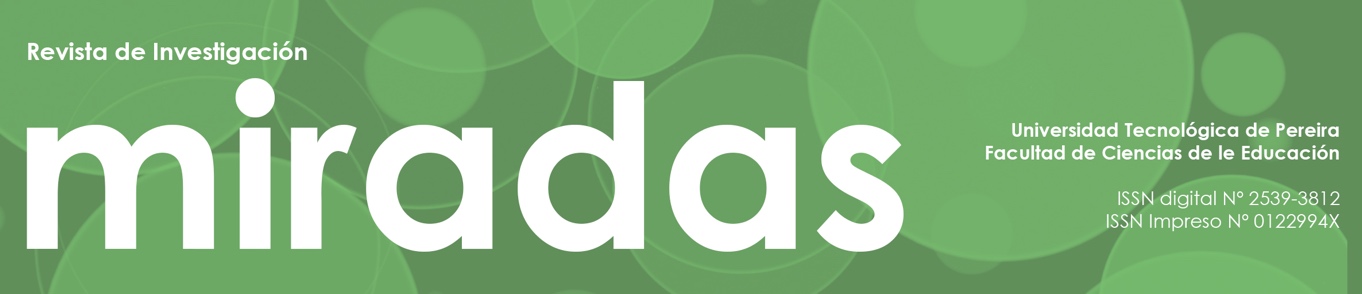 REVISTA CIENTÍFICA MIRADASUNIVERSIDAD TECNOLÓGICA DE PEREIRAFACULTAD DE CIENCIAS DE LA EDUCACIÓNI. Información personal:  Nombre completo: Apellidos:Nacionalidad (País) Documento de identidadFecha de nacimiento:Correo electrónico:Registro ORCID:II. Información académica:  Ultimo título obtenido:  Doctorado ___ Maestría ___ Especialización ___ Pregrado  ____Profesión:Área de desempeño:Grupo de investigación:III. Filiación institucional Institución:Dirección:Ciudad: Teléfono:Web o blog personal: Correo electrónico: a. Tipo de institución:  Asociación ___ Centro de ciencia y tecnología ___ Institución de educación superior  ___ Empresa ___ Gobierno ___ Hospital ___ b. Carácter de la institución: Pública ___ Privada ___ Mixta ___ Organismo multilateral ___ ONG ____ IV. Descripción del artículo:  Título original_______________________________________________________ ___________________________________________________________________ Título en inglés o en español si el original está en inglés ____________________ _____________________________________________________________________ Número de autores_________________________________________________ Número de referencias_______________________________________________ Idioma original____________________________________________________ Otro idioma_______________________________________________________ V. Categoría del artículo:  Para los profesores de la Universidad Tecnológica de Pereira, la clasificación que hagan de  su artículo será tenida en cuenta por el CIARP para la asignación de puntos.  El artículo que pongo a consideración es inédito y corresponde a la siguiente categoría:  1. Artículo de investigación científica y tecnológica ___ 2. Artículo de reflexión ___ 3. Artículo de revisión ___ 4. Artículo corto ___ 5. Reporte de caso ___ 6. Revisión de tema ___ 7. Carta al editor ___ 8. Editorial ___ 9. Traducción ___ 10. Documento de reflexión no derivado de investigación ___ 11. Reseña bibliográfica ___ 12. Otros ___ Nota 1: Los tipos de artículo se explican al final del documento. Nota 2: Se dará prioridad a los artículos tipo 1, 2 y 3 VI. Investigación asociada Nombre del proyecto: ______________________________________________________________ ______________________________________________________________ Fase del proyecto: En desarrollo ____Finalizado ____Fecha de inicio (dd / mm / aa): ____ / ___ / ____ Fecha de finalización (dd / mm / aa): ____ / ___ / ____ Institución Ejecutora: ___________________________________________________________Clasificación de los artículos:1. Artículo de investigación científica y tecnológica: Documento que presenta, de  manera detallada, los resultados de proyectos de investigación. La estructura debe  contener los siguientes apartados: introducción, metodología, resultados y  conclusiones. 2. Artículo de reflexión: Documento que presenta resultados de investigación  terminada desde una perspectiva analítica, interpretativa o crítica del autor sobre un  tema específico recurriendo a fuentes originales.  3. Artículo de revisión: documento resultado de una investigación realizada donde  se analizan, sistematizan e integran los resultados de investigaciones publicadas o  no publicadas sobre un campo atinente a la relación entre comunicación, educación  y cultura. Se caracteriza por presentar una rigurosa revisión bibliográfica de por lo  menos 50 referencias.  4. Artículo corto: breve documento que presenta resultados originales o parciales de  una investigación científica o tecnológica que requieren de una pronta difusión. 5. Reporte de caso: documento que presenta los resultados de estudio sobre una  situación particular con el fin de dar a conocer las experiencias técnicas y metodológicas consideradas en un caso específico. Incluye una revisión sistemática  comentada de la literatura sobre casos análogos.  6. Revisión de tema: Documento resultado de la revisión crítica de la literatura sobre  un tema en particular.  7. Cartas al editor: Posiciones críticas, analíticas o interpretativas sobre los  documentos publicados en la revista que a juicio del comité editorial constituyen un  aporte importante a la discusión a la discusión del tema por parte de la comunidad  científica de referencia.  8. Editorial: documento escrito por el editor, por un miembro del comité editorial o un  investigador invitado sobre orientaciones en el dominio temático de la revista. 